Digital Library Advisory Group MeetingJanuary 11th, 2021Attendees:Erika Jenns
Lyndsie Guy
Kelly Povero
Candy Wilson
Sally Jacoby-Murphy
Connie Ogilvie
Tina Dalton
Lorie Brown
Lois Phillips
Karen Smith
Angela Gonzalez
Linda Reimer
Heidi RobinsonAgenda:Review of 2021 cost share amounts for each selector to spendLucky Day lending policies – currently set at 7 days. Should we increase for audiobooks – to 14 days?
Discuss purchasing policies (like 55% ebook, 45% audio) – Should we expand our policies to include recommendations for purchasing a certain percentage of titles which highlight the perspectives of people with disabilities, and non-white, BIPOC (black, Indigenous, and people of color), LGBTQIA+ authors?2021 DLAG Meeting Dates in 2021:Monday, April 12thMonday, July 12thMonday, October 18thMinutes:Review of 2021 cost share amounts for each selector to spend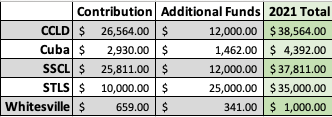 
Selectors include: Connie, Doris Jean, Caroline, and Amanda at CCLD, Karen at Whitesville, Linda at Southeast Steuben, and Tina at Cuba – plus Erika at STLS
Lucky Day – lending Change to 14 days for audiobooksEbooks remain at 7 daysWe will revisit this in April at our next meetingFrom Jennie: 
I'm wondering if the loan period for the "lucky day" titles is something that has ever been discussed by the committee or if that is something set by Overdrive? I ask because I have never had time to successfully finish any of the titles I have gotten via "lucky day" so I've had to go back onto the regular holds list after my 7-day checkout has expired (unless I put my device into airplane mode to trick it into allowing me to continue accessing the title). I suspect there are probably a lot of people in that situation unless they have a lot of free time to read/listen. I wonder if a 2-week checkout might be more effective as far as whittling down the holds lists? I find audiobooks particularly difficult to finish in 1 week unless I increase the speed of the book. Just wondering if that is something that could be discussed at the next meeting, if it is something we have control over?From OverDrive:Unfortunately, I asked around with my colleagues and we are unaware of any examples of libraries increasing Lucky Day from 7 days to 14 days and any repercussions. (They are either at 7 days or no limitations.) We do have libraries that do not further restrict Lucky Day lending periods. They allow Lucky Day titles to circulate in their standard lending periods.That means it is possible to set audiobooks for 14 days and leave ebooks at 7 days. We do have libraries organized this way. Being that only 5 of your top 20 titles on holds are audiobooks, I don’t think increasing audiobook Lucky Day titles to 14 days would have too much of an impact.7, 14, and 21 days are the only available options however you do not have to use all 3. Some libraries only offer 7 or 14 days for example. You can also update the default lending period (for standard titles). Patrons would still be able to adjust to any of your available lending periods.OverDrive can see how many patrons have checked out Lucky Day titles and for how long, but we do not have access to how much of the title was read/ completed.Being that there are not specific examples, I would maybe recommend a trial period. You can increase Lucky Day audiobooks to 14 days and/or adjust the lending period default (for standard/ all checkouts) to 7 days. After a few weeks, we can review the Checkouts report and see how many patrons borrowed the title in 7 vs 14 days.
New policy for selectors - Purchasing a certain percentage of titles which highlight the perspectives of people with disabilities, and non-white, BIPOC (black, Indigenous, and people of color), LGBTQIA+ authors?C. Wilson – Yes; we need to diversify our collection. She’s been working to do this in her physical collection. K. Povero – Likes the idea of a ratio, having a goal to meet. C. Ogilvie – It’s hard to do in each cart. K. Smith – Agrees; it’s hard to do in each cart. Suggestion from the group – 20% of total number of titles in each cart should highlight the perspectives of people with disabilities, and non-white, BIPOC (black, Indigenous, and people of color), LGBTQIA+ authors?E.g., 10 total titles in the cart, 2 titles should be by diverse authors. Selectors will try this model for now and the group will revisit the conversation at the April meeting.Questions that were raised:What, if any, is the overlap between patrons using physical collections vs digital collections?What does circulation look like for titles we currently have that classify as diverse? 